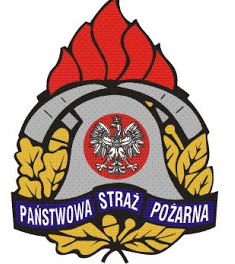 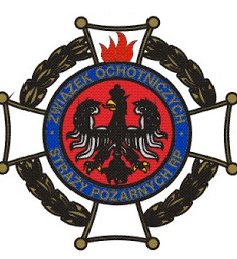 Dzień dobry 4 maja przypada Dzień Strażaka. Poprzez kilka punktów chcę przypomnieć o tym jak że ważnym zawodzie.Na początek przypomnienie numerów alarmowych. Straż Pożarna 998 Numer alarmowy 112Jak postępować w razie wystąpienia pożaru:https://www.youtube.com/watch?v=j-MfAjQ2Jwshttps://www.youtube.com/watch?v=FVXftrfo67ghttps://www.youtube.com/watch?v=nSoLf3r93sESprzęt strażaka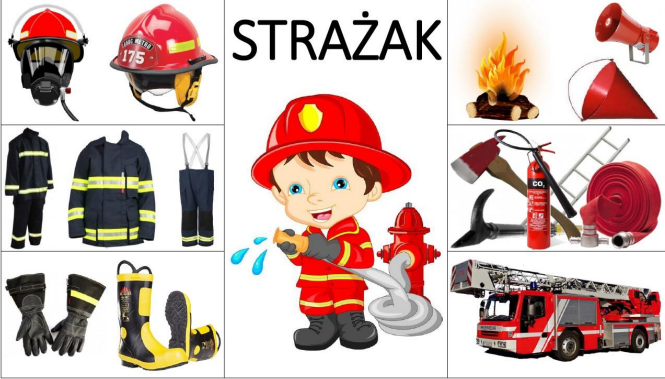 Zadania do wykonania!!!!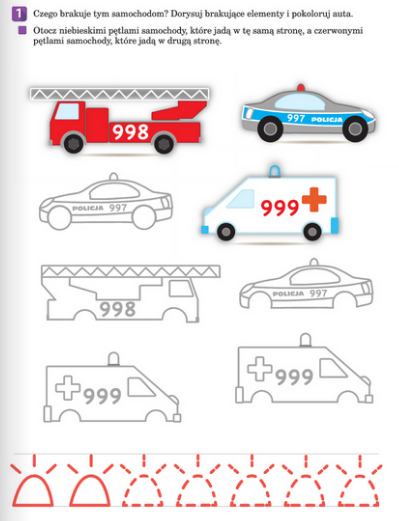 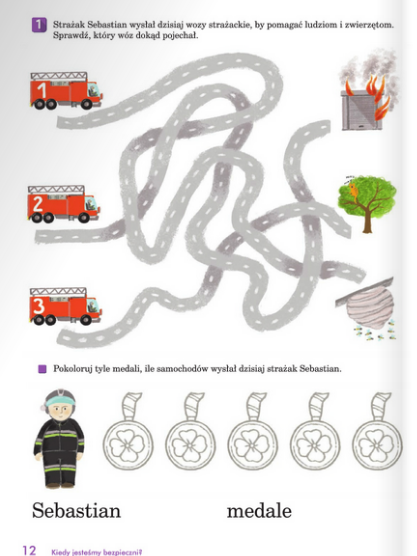 Kolorowanka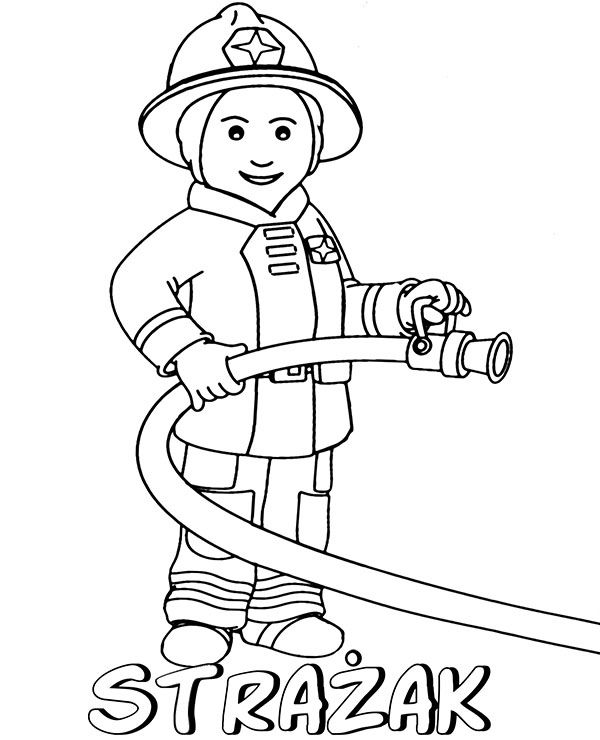 Strażacy czuwają nad naszym bezpieczeństwem. Życzę wszystkim aby ich pomoc była nam wszystkim jak najmniej potrzebna.Jarosław Muzyka